ONTDEKDOOS BLE AN ‘Ik beweeg’: CIRCUSLeerplan lichamelijke opvoedingMogelijke basisleerervaringen AN:Ik ontwikkel kracht, lenigheid, uithouding, snelheid, coördinatie en evenwicht.
Mogelijke diploma’s: Ik beweeg gecoördineerdIk ben snelIk heb uithoudingMaterialen:doekjes                                                                         - ballonnen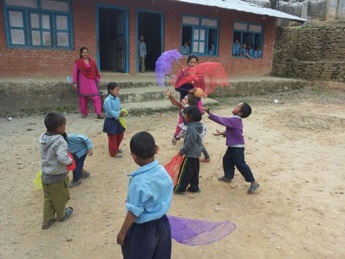 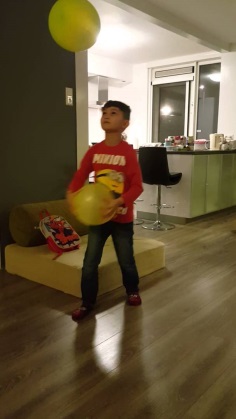 balletjes                                                                         - opdrachtenfiches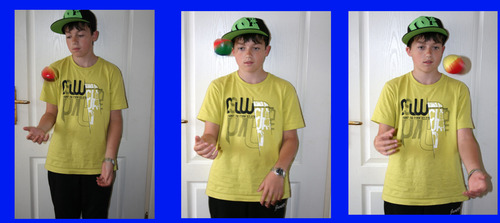 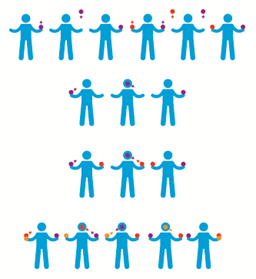 Experimenteren:materialen verkennenzelfstandig bewegen al dan niet met behulp van de materialenLeeruitdaging:jongleren met doekjes, balletjes, … eventueel met behulp van de aangeboden opdrachtenfiches.Woorden:springen, lopen (vangen, gooien)links, rechts, de linkerkant, de rechterkantkunnen, het lukt (niet)de bal, de ballon (het touw, het doekje)